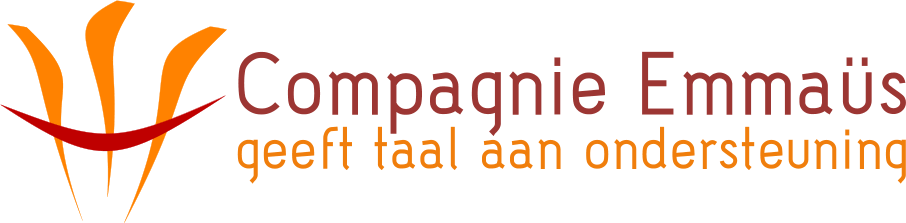 HOME EMMAÜS vzw - Van den Heckestraat 43 - 9050  Gent-LedebergTel: 09/231 96 08 - Fax: 09/231 85 64 - e-mail: info@dovencentrum-emmaus.beJAARLIJKS EMMAÜSBANKET19 NOVEMBER 2017 om 12.30 uurOp zondag 19 november 2017 vieren we terug feest met een heerlijk banket in ons Dovencentrum. AperitiefPompoensoep met groentechipsRagout van everzwijn,een appeltje uit de oven met veenbessen en witloofsalade,kroketjesMascarpone met advocaat en speculaasKoffie met versnaperingenPrijs: 42 euro Gelieve het bedrag te storten op rekening BE65 4469 6267 2196 voor 14 november met als mededeling ‘Emmaüsbanket 2017’.Inschrijven voor 14 november 2017.mail: info@dovencentrum-emmaus.be tel.: 09/231 96 08 - fax: 09/231 85 64Iedereen van harte welkom.Naam: ………………………………………………………………...............................Schrijft in met …………………. (aantal) personen voor het banket op 19 november 2017.